PRVOTNO BESEDILO ŽIVLJENJA – ALENKA PUHAR
MAŠA ŠIBE1. Izberi odlomek, ki se ti zdi zanimiv in ga prepišiSto let kasneje so se s prižnic še vedno oglašale iste misli o tem »kako je treba vzgajati otroke, da postanejo vredni člani svete cerkve. Otrok je že po naravi nagnjen k slabemu, zakaj izvirni greh pust v njem slo po grešenju. In te sle se ne iztepe iz otroka nihče drug kot palica. Zato le šibo v roke. Šibo zjutraj in zvečer, kajti vzgoja brez šibe je jalova.«In če so dekletom obljubljali udarce fantje, so jim ga tudi izkušene stare ženske, ki so pripravljale neveste: »In ko boš po poroki prala prvič njegovo srajco, ji moraš zavezati desni rokav, da te preveč ne pretepa. Malo pretepanja pa je zdravo, veš, in tudi moraš biti nanj pripravljena. Saj se ga privadiš, ko spoznaš, da ni brez koristi, zakaj žago spiliti in žensko pretepsti je zmerom koristno…«2. Napiši komentar o odlomku(zakaj si ga izbrala) napiši tvoje misli in občutke.Ta dva odlomka sem izbrala, ker sta me najbolj presunila.V prvemu je opisano, da so tudi duhovniki nemalokrat posegli po palici in tudi staršem svetovali, da je pretepanje koristno.  Zdi se mi absurdno, da nekdo, ki bi moral širiti le dobre besede, širi le nasilno nastrojene misli. Otroci so predstavljali kot nekakšno »družbeno dno«, ki so si ga lahko vsi podrejali. 
Drugi odlomek opisuje zatiranje in manjvrednost žensk. Ko berem o zatiranju žensk, me vedno znova preplavijo čustva, saj smo bile zatirane skozi skoraj celo zgodovino in to celo brez razloga. Ženske so še vedno v nekaterih manj razvitih deželah zatirane in podrejene moškim.  Ne predstavljam si, kako je lahko ženska drugo žensko brez kakršnih koli čustev pripravljala nevesto na tako mučno pretepanje in verjetno ustrahovanje ter to celo podpirala. Dobro je vedela v kakšno okolje jo pošilja in ji ni dala nobenega koristnega nasveta, le opozorilo na pretepanje. 4.  Napiši tvoje misli in čustva glede besedila.Ko sem prebirala to besedilo, so me preplavljala različna čustva, saj se res ni težko vživeti v kruto življenje otrok.  Pogostokrat so bili zlorabljeni, starši jim niso posvečali pozornosti, zapustiti so morali dom, niso bili deležni topline ali bližine staršev…Svojim otrokom niso prizanašali  - tepli so jih tudi, če so bili že tepeni od koga drugega.  Pretepali so hladno in neprizadeto, da naj bi otrok čutil, kot da ga tepejo iz ljubezni. Očetje so pogostokrat svoje težave utapljali v alkoholu in s pretepanjem celo dokazovali svojo moškost.   Matere tudi niso bile dosti bolj mile pri vzgoji – otroci so od njih dobili prav tako hude udarce, kot od očetov.  V otrokovem življenju je torej neprenehoma vladal strah, tudi če ga niso pretepali.  Mehkoba je celo veljala za razvajanje in zločin. Ne predstavljam si, da bi morala celo otroštvo zatirati svoje potrebe po bližini in tako hitro odrasti, zapustiti dom še kot majhen otrok in skrbeti za druge otroke, četudi bi bila sama še otrok.  Otrok za svoj razvoj potrebuje bližino matere, ki je pa nekoč niso bili deležni.  Teji odnosi so se podedovali iz roda v rod, tako da so se vrteli v nekakšnem začaranem krogu pretepanja.  Moški so se rešili udarcev, ko so odrastli,  ženske so pa trpele udarce od malih nog, do poznih let.  Ne vem zakaj se ta »krog pretepanja« ni prekinil in se je toliko let nadaljeval. Znani so tudi primeri, ko je bil otrok pretepen do smrti. Na srečo so se pedagoški in starševski pogledi na vzgojo spremenili, nastale so organizacije, ki ščitijo človekove pravice in se trudijo zatreti vsakršno obliko nasilja. Mnogo nasilja je še vedno prisotnega na Slovenskem, ampak na srečo veliko manj kot nekoč. 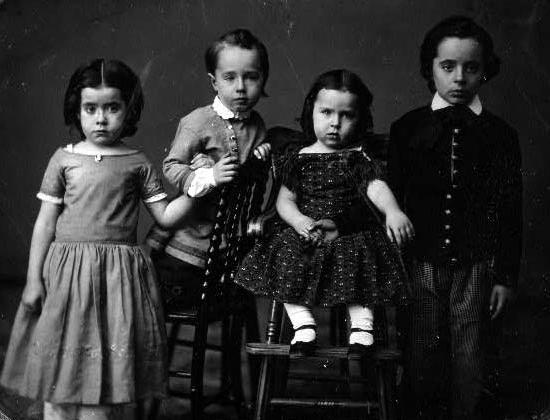 